November 5th, 2019  7:40 a.m. – 9:00 a.m.117 Gold Avenue SWGold Avenue between 1st and 2nd ST Parking available at 2nd and Gold Parking Structure. Parking will be validated.AGENDAWelcome & Introductions –  ChairChair introduces Representative Antonio “Moe” MaestasApproval of minutes — ChairMOTION to Approve September MINUTES: COMMISSIONER CarsonSECOND by CHAIR GhattasMOTION PASSED UNANIMOUSLY 
Review letter of introduction from City Council - ChairTopics were deemed unrelated to SBRACAdditions/deletions to agenda— Chair Deletion of Item VI due to DeManna’s absence, moved to next availabilityComm’r Carson suggests adding discussion of minutes to item IXMOTION to Move item V to number III: COMMISSIONER NislySECOND by COMMISSIONER Ghattas MOTION PASSED UNANIMOUSLY State Rep. Maestas to address priorities for Small Business at the State.Representative chaired the House Commerce Committee: Responsible with regulating business, setting stability, and building relationships statewideIn the last session, $1B put into infrastructure and $925m into capital projectsStatutorily to move the economy: usurp the liquor license statuesStress to obtain liquor licenses grew and people began to sell or lease their licensesLicenses became marketable commodity even though issued by governmentISSUE: How do you hold current holders harmless? How do I flip this without hurting mom and pops?People become liquor license brokersCurrent licenses depreciate if government issues moreHouse Commerce Committee Options on the TableBuy off licenses, but can’t because of anti-donation clauseRetrieve licenses because legally, licenses are not a property rightTax rebate of $50k over 4 years = $200kGrant each holder 2 new licenses they can lease/sell but can’t useNew licenses: ex. hotel State to issue licenses at a decreasing rate by the yearEntrepreneurial license holders are looking forward to this initiativeRestaurant Association staying neutral, but if Hotel & Chambers support, change can happenQ&ALicense initiative in rural areas All the bills that were killed by HCC were local option billsHow SBRAC can help move this forwardRepresentative needs all 5 Economic organizations to publicly support movement to create the political willWhat the Representative is moving forward onIntroduce some bills under the tax and spend realm to keep conversation goingTask ForceTry to carve out a single county like San JuanNM situation in comparison to other statesBeing able to cross the border and purchase licenses for cheaperState regulated across the USNew license for companies that just sell NM productsRepresentative likes idea because it would devalue the other licensesRecommendations: commissioners to contact local house/senate member, write an op-ed, have Mayor request that be on the call for the GovernorEconomic Impact Analysis to help support the movementIdentify flighted or opportunity zones aligned with Mayor’s placemaking initiative
All commissioners vote to support trying to do a discussion point about a local (municipality) license with zero oppositionComm’r Biggs: I don’t stand benefit for it, but I recognize there is a need for reformCall to Isaac Padilla: Mayor’s legislative agenda not set until middle of November. Accepts idea of SBRAC putting a recommendation together as it is also a city priorityMOTION to Provide a letter of support for statewide liquor license reform to the City of Albuquerque from SBRAC: COMMISSIONER NislySECOND by COMMISSIONER CarsonMOTION PASSED UNANIMOUSLY Clean Green Ordinance Presentation – Mark DeManna Staff Conversation on Current Initiatives – StaffUpdates from DirectorPaid sick leave billChair to reach out to offices and ask for update30th anniversary for WESSTJob Training Albuquerque: Jan 1st, $1m for businesses to support job growth. CNM will be the training partner. Incentive program wants to make sure trainings are transferrable thus certificates will be issued to the trainees. JTA doesn’t reimburse employer for salaryNew commissioner appointed by the Mayor to SBRAC: Cailyn KilcupSBRAC Quarterly Report Follow Up – Chair No initiatives, so no quarterly follow upCommittee Update – ChairLiquor License follow up discussionMinutesInclude the conversation that comes from the commission to reflect commission’s sentimentLast Minutes: Rule changes would be a slog to change in Santa FeACTION ITEM: Jennifer Esquivel to update SBRAC websiteAdjournMOTION to Adjourn at 8:52am: COMMISSIONER NislySECOND by COMMISSIONER CarsonMOTION PASSED UNANIMOUSLY City of AlbuquerqueSmall BusinessRegulatory Advisory CommissionCity of AlbuquerqueSmall BusinessRegulatory Advisory Commission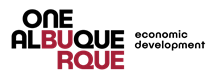 Chair:   Myra GhattasVice Chairman: Tim Nisly                   Ex-Officio Member: Synthia R. Jaramillo City Legal: Leigh Brunner                                Staff:  L. Pedraza           C. NuñezCommissioners:   Paulette Baca                                Matthew Biggs                                Kenneth J. Carson                               Michael M. Silva JrCommissioners:   Paulette Baca                                Matthew Biggs                                Kenneth J. Carson                               Michael M. Silva Jr